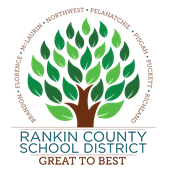 Teacher send completed form to: 
MSIS contact or counselor  and
Data Management:  Leigh - leigh.townsend@rcsd.ms or Diana - dknop@rcsd.msForm Type  Initial Schedule  IEP update  Schedule Change  Drop StudentLRE FORM GRADES K-8School Year 20     Student       Date             School      Race                    Gender      SPED Teacher      Date of Birth      Grade             MSIS Number      Disability      IEP Date      Related Service(s)       Date of Eligibility          Provider(s)      PLEASE INCLUDE ALL COURSES IN THE STUDEN’T SCHEDULE – SPED AND GEN. ED.PLEASE INCLUDE ALL COURSES IN THE STUDEN’T SCHEDULE – SPED AND GEN. ED.PLEASE INCLUDE ALL COURSES IN THE STUDEN’T SCHEDULE – SPED AND GEN. ED.PLEASE INCLUDE ALL COURSES IN THE STUDEN’T SCHEDULE – SPED AND GEN. ED.Period (1A,5B, etc.)Course Code(SPED ONLY)Course, Activity, Lunch(SPED & General Ed)Teacher(SPED & General Ed)Please complete if student is dropped from SPED.      Dismissed from speech      Moved to            No longer attending school      Other      FEDERAL PLACEMENT  SA 80% - 100%  SB 40% - 79%   SC less than 40%  SH Homebound  PI (5 years old on 12/1)